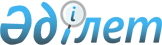 Об изменении административных границ города Талдыкоргана и Ескельдинского района Алматинской областиПостановление Правительства Республики Казахстан от 19 января 2004 года N 52      В соответствии со статьей 10  Закона Республики Казахстан от 8 декабря 1993 года "Об административно-территориальном устройстве Республики Казахстан" и статьей 13  Земельного кодекса Республики Казахстан от 20 июня 2003 года Правительство Республики Казахстан постановляет: 

      1. Согласиться с предложением Алматинского областного маслихата и акимата Алматинской области об изменении административных границ города Талдыкоргана и Ескельдинского района Алматинской области с включением в административные границы города Талдыкоргана части земель Ескельдинского района общей площадью 32253 гектара согласно экспликации, с сохранением целевого назначения земель и правового режима их использования. 

      2. Настоящее постановление вступает в силу со дня опубликования.       Премьер-Министр 

      Республики Казахстан 
					© 2012. РГП на ПХВ «Институт законодательства и правовой информации Республики Казахстан» Министерства юстиции Республики Казахстан
				